.SIDE-BEHIND-SHUFFLE SIDE- CROSS ROCK -REC- SHUFFLE SIDECROSS ROCK- REC- SIDE SHUFFLE 1/4- STEP LOCK- SHUFFLE FWDPIVOT 1/2- SHUFFLE FWD- TURN 1/4- TURN 1/2- SHUFFLE FWDSIDE ROCK- REC- BEHIND-SIDE-ACROSS- REPEAT OPPOSITEBEGIN AGAIN!!!Contact: htmonalisa@aol.comRelentless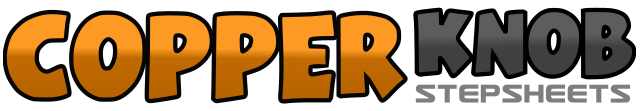 .......Count:32Wall:2Level:Beginner.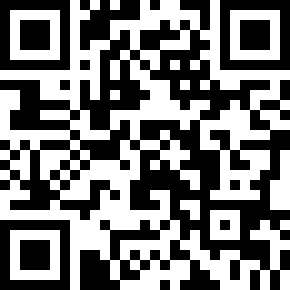 Choreographer:Lisa M. Johns-Grose (USA) - December 2012Lisa M. Johns-Grose (USA) - December 2012Lisa M. Johns-Grose (USA) - December 2012Lisa M. Johns-Grose (USA) - December 2012Lisa M. Johns-Grose (USA) - December 2012.Music:Relentless - Jason AldeanRelentless - Jason AldeanRelentless - Jason AldeanRelentless - Jason AldeanRelentless - Jason Aldean........1-2Right side, left behind3&4Side shuffle R-L-R5-6Cross rock left across right, recover back right7&8Side shuffle L-R-L1-2Cross rock right across left, recover back left3&4Side shuffle 1/4 turn right, stepping R-L-R5-6Step left forward, lock right behind left7&8Shuffle forward L-R-L1-2Touch right forward, pivot 1/2 turn left3&4Shuffle forward R-L-R5-6Step back left making 1/4 turn right, step back right making 1/2 turn right7&8Shuffle forward L-R-L1-2Rock right to right, recover to left3&4Step right behind left, step left to left, step right across left5-6Rock left to left, recover to right7&8Step left behind right, step right to right, step left across right